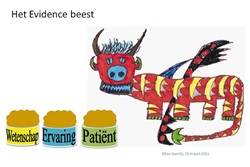 Programma  22 maart 2019 12.30 - 13.00 uur inloop13.00-14.15 uur plenaire sessiesOpening HU Logopediesymposium door prof. dr. Ellen GerritsLezing 1 SPEECH: De interpretatie van de Schaal voor Verstaanbaarheid in Context (ICS-NL) door ouders – Anniek van Doornik en Maaike StegginkLezing 2 Minimaal taalniveau personen met afasie voor SAQOL-39NL – Evelijn RavenLezing 3 To game or not to game? Digitale taaltherapie bij kinderen met TOS – prof. dr. Ellen Gerrits14.15-15.15 uur poster- en materialenmarkt15.20-16.30 uur interactieve sessiesInteractieve sessie 1 Beïnvloedende factoren op Communicatieve Redzaamheid van kinderen Interactieve sessie 2 CommuniCare: communiceren met personen met afasie – Maren van Rijssen en Marloes VeldkampInteractieve sessie 3 ZINnig: Metalinguïstische behandelprogramma’s voor kinderen met TOS – Vera van Heugten, Inge Klatte en dr. Rob ZwitserloodInteractieve sessie 4 Preventie van taalproblemen in gemeente Utrecht – Tineke van Huizen en Karin Verheij16.30-16.45 uur gezamenlijke afsluiting symposium